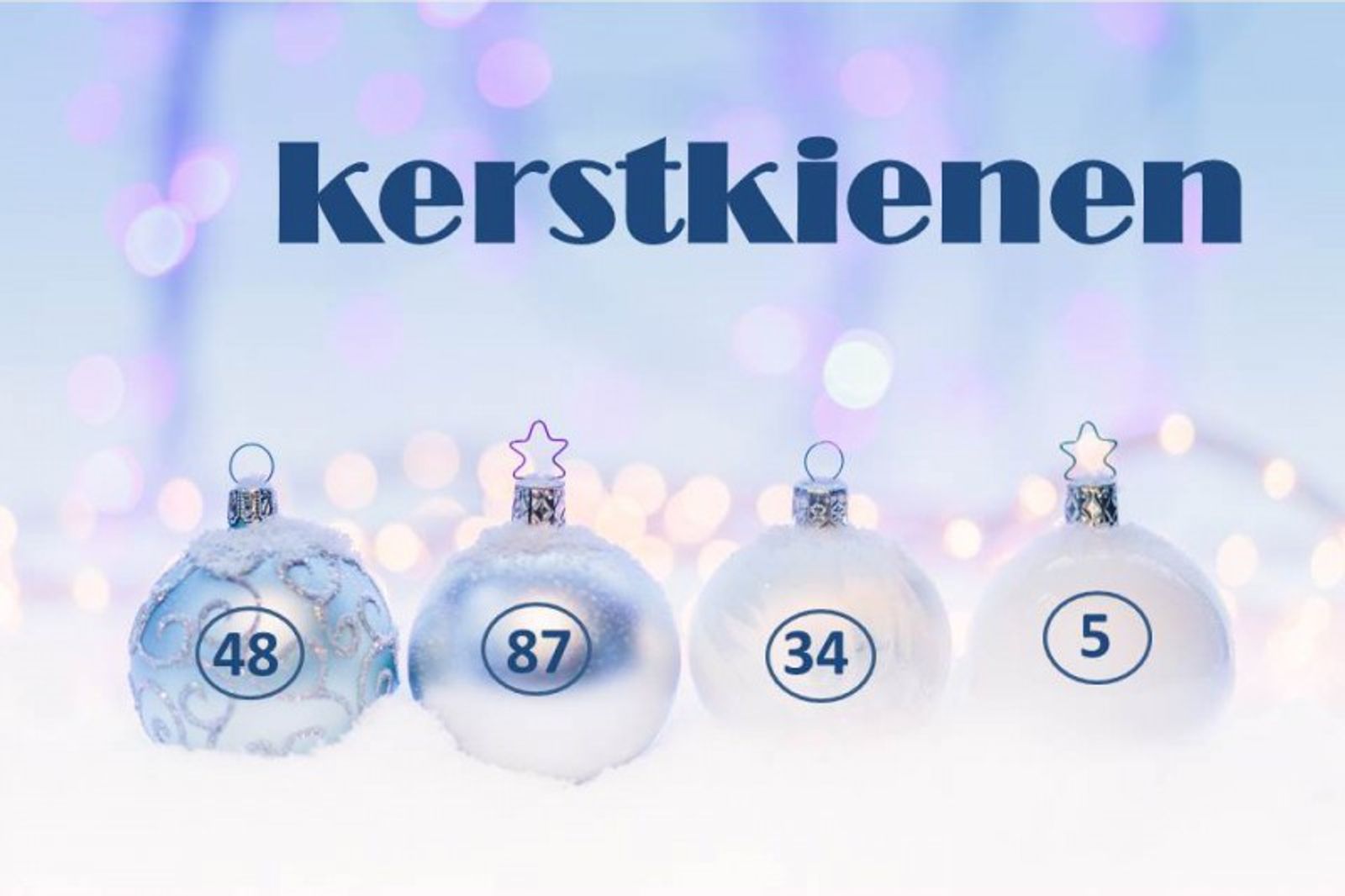 INSCHRIJFFORMULIER  KIENAVOND  ELZASPLEIN  6 DECEMBER 2019NAAM/NAMEN		:	_____________________________________________					_____________________________________________					_____________________________________________					_____________________________________________					_____________________________________________					_____________________________________________TELEFOONNUMMER		:	_____________________________________________EMAIL ADRES			:	_____________________________________________U kunt het geld (€ 5,00 p.p.) overmaken op:Rekeningnummer: NL82 INGB 0007 1419 15 t.n.v. Stichting The E-Team o.v.v. kienavond 2019.LET OP: Na aanmelding dient het bedrag voor reservering binnen 14 dagen betaald te worden. Pas als het geld op onze rekening is bijgeschreven is uw inschrijving definitief. De 3 deelnamekaarten ontvangt u bij aanmelding in de tent op vrijdagavond 6 december.U kunt het inschrijfformulier uitprinten, invullen en inscannen en sturen naar kerstmarktelzasplein@gmail.com of per post naar: Stichting The E-Team, p.a. Elzasplein 14, 6137 JL SittardZORG DAT U OP TIJD BENT, WE STARTEN OM 20 UUR. TENT IS GEOPEND VANAF 19 UUR. HET IS NIET TOEGESTAAN EIGEN DRANK/ETEN MEE TE NEMEN!